Объединение «Бумажный мир игрушек»Группа №2, II – год обученияТема дистанционного занятия № 1 «Букет цветов», обрывная аппликация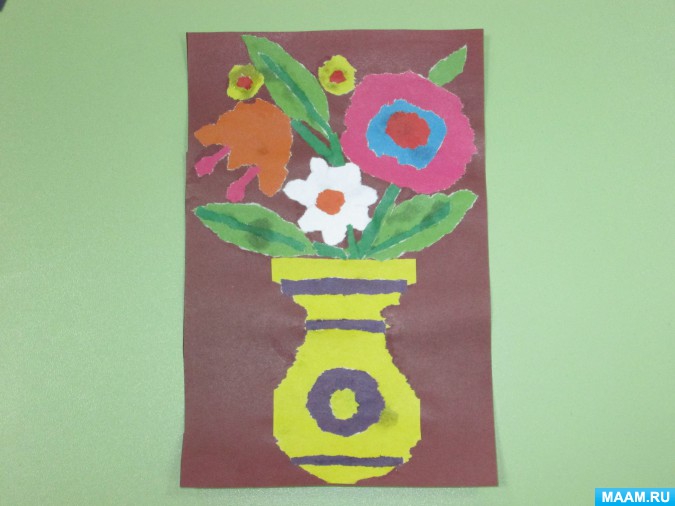 Такой красивый букет  можно сделать способом обрывной  аппликации. Только если бумагу не резать, а осторожно надрывать. Есть маленький секрет: надрывать надо с лицевой (окрашенной) стороны, тогда получается белый неровный контур. Он-то и придает живость и своеобразие аппликации.  Для работы нам необходимо: набор цветной бумаги (односторонней), клей ПВА, кисточка для клея, клеенка, салфетка, набор цветного картона.Для нашей аппликации мы взяли картон коричневого цвета.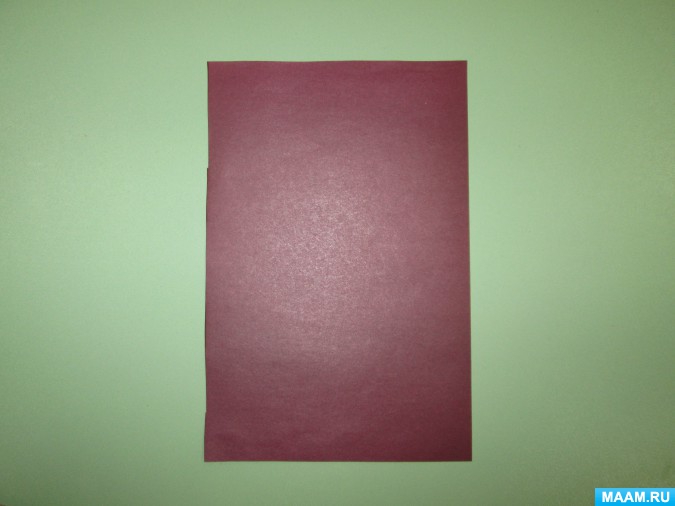 Из бумаги желтого цвета, осторожно надрывая, делаем вазу и приклеиваем.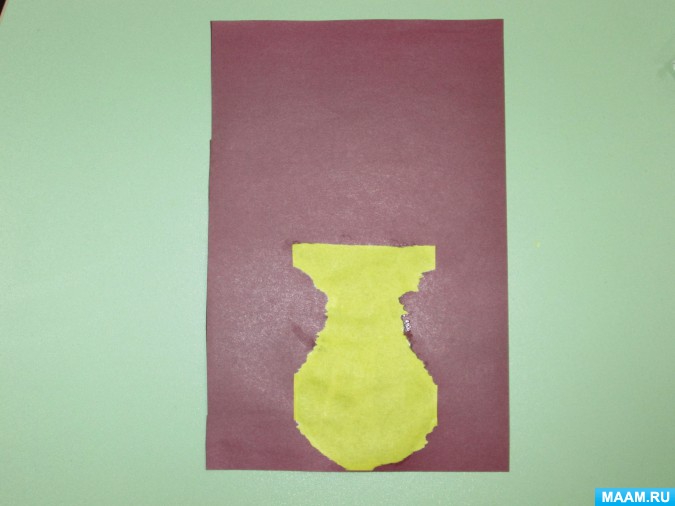 Таким же образом  из цветной бумаги делаем цветок  округлой формы. Из розовой  (большой круг, голубой (поменьше)красной (середка)  наклеиваем их друг на друга.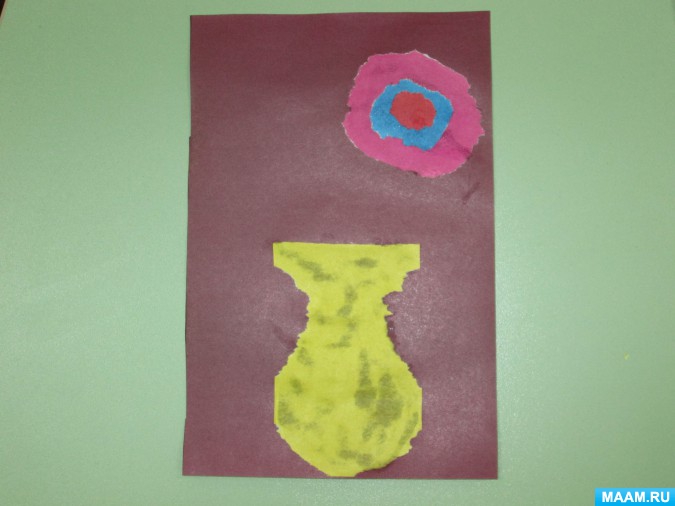 Из бумаги оранжевого цвета – колокольчик,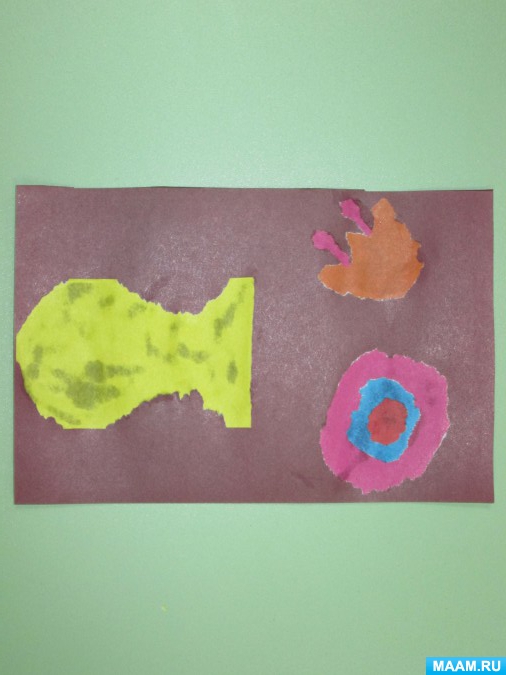 белая ромашка с оранжевой середкой.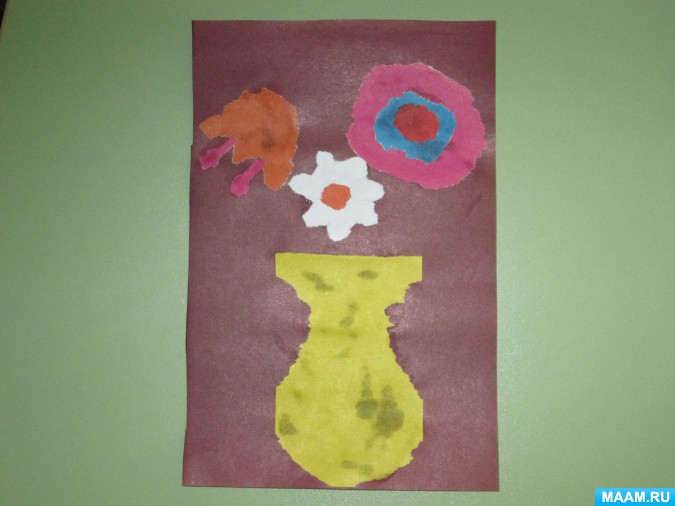 Из бумаги светло-зеленого цвета делаем листья, темно-зеленого цвета стебельки и прожилки на листьях. Добавляем два маленьких желтых цветочка.Украшаем вазу полосками и кружочком фиолетового цвета. Картинка «Букет цветов» готова.